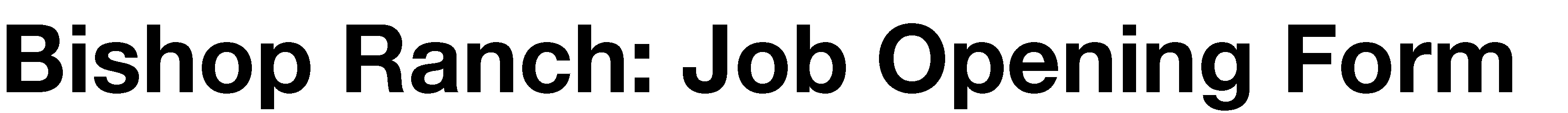 Company Rodan+FieldsPosition QA Manager, Digital ApplicationsJob Type Full Time Job Description https://app.jobvite.com/j?cj=oLlY6fwU&s=Bishop_Ranch_Job_Board